Etická výchova    11.týždeň   25.5.2020 – 29.5.2020Na základe vyjadrenia Minister školstva, vedy, výskumu a športu Slovenskej republiky:„Obsah komplementárnych vzdelávacích oblastí sa odporúča využívať ako doplnkové aktivity nad rámec indikatívneho času vzdelávacej záťaže, prípadne sa môže integrovať do obsahu hlavných vzdelávacích oblastí. „Vypracovanie tohto a nasledujúcich pracovných listov z náboženskej výchovy je na báze DOBROVOĽNOSTI. Jeho vypracovanie prebieha ako doplnková aktivita vzdelávania.pavukovaucitel@gmail.com.S pozdravom      Pavuková.Medzinárodný deň detí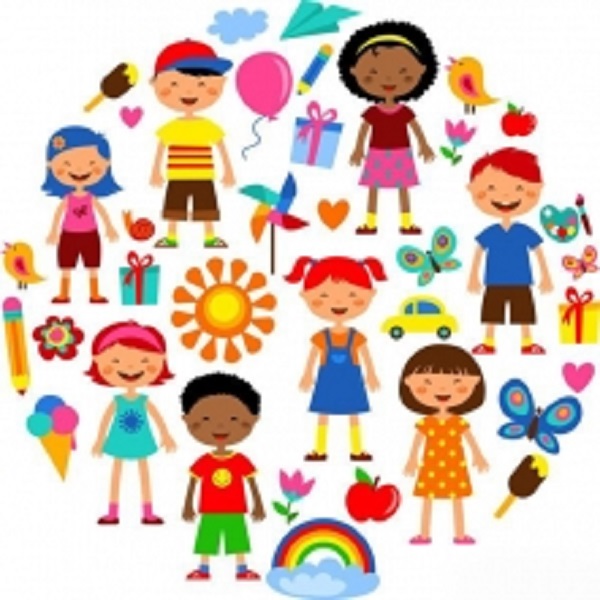 Medzinárodný deň detí (skr. MDD) je sviatok detí, ktorý sa oslavuje v mnohých krajinách sveta. Medzinárodný deň detí sa zvyčajne (ale nie všade) oslavuje každoročne 1. júna. Na Slovensku sa slávi od roku 1952.Myšlienka Medzinárodného dňa detí vznikla na Svetovej konferencii pre blaho detí v Ženeve, v Švajčiarsku v roku 1925. Zaoberali sa chudobou, nezákonnou detskou prácou, vzdelaním a inými otázkami týkajúcimi sa detí na celom svete.Nie všetky deti majú možnosť vzdelávať sa, žiť v dôstojných podmienkach a prežiť svoje detstvo radostne a v pokoji.Možné riešenia• Zakladanie bezplatných škôl pre chudobné deti• Dodržiavanie zákonov a ľudských práv• Ekonomická pomoc medzi štátmi• Adopcia na diaľku• Prispievanie na charitatívne ciele.    12.6. Svetový deň boja proti nezákonnej detskej práci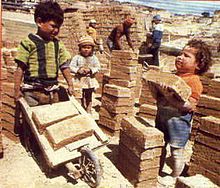 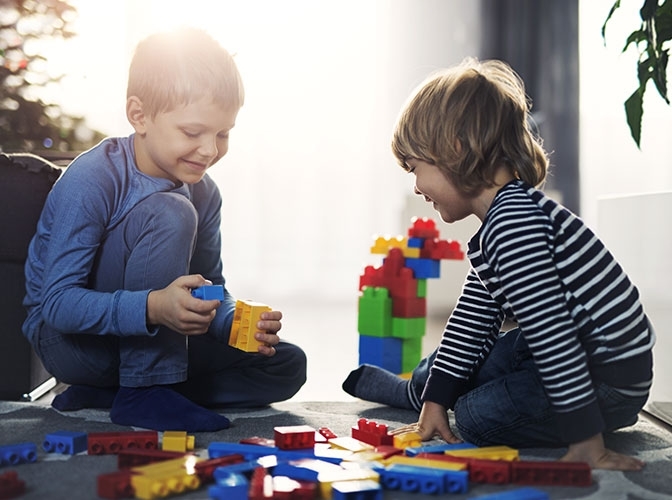 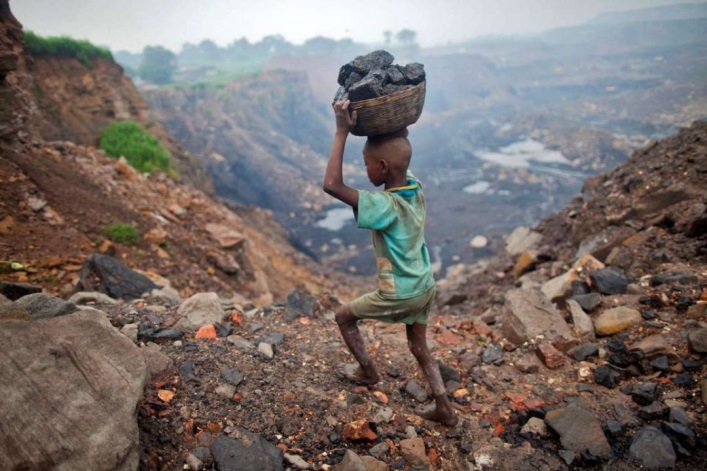 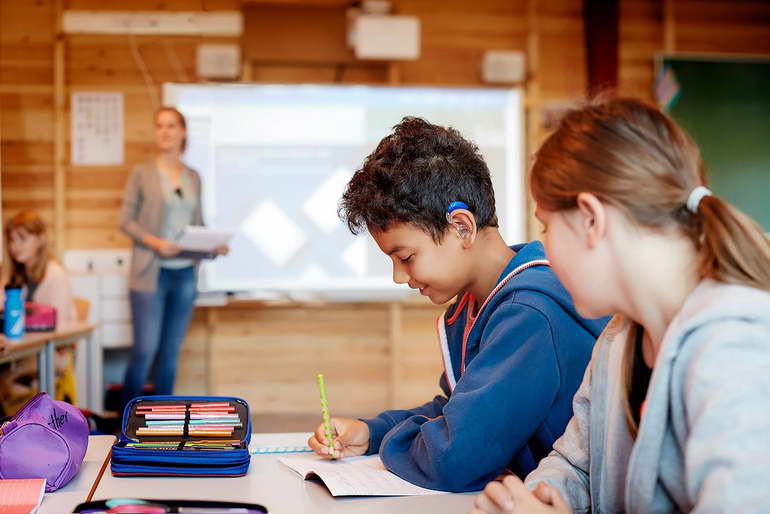 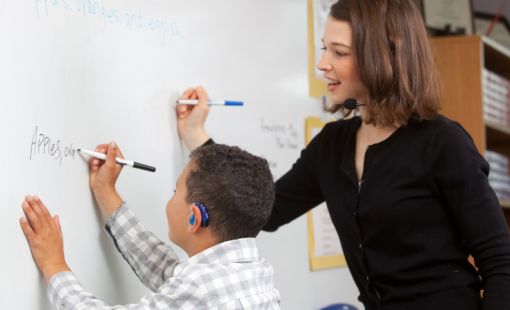 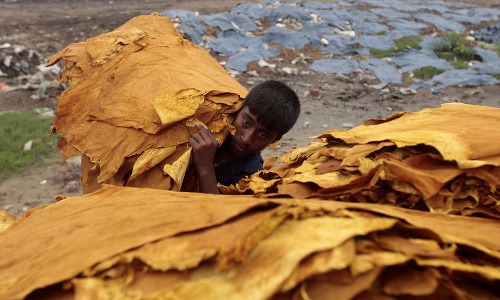 